ESTADO DE SANTA CATARINA MUNICIPALIDADE DE ANTÔNIO CARLOS 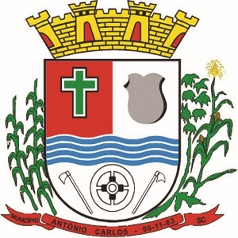 Praça Anchieta, 10 - Centro – Antônio Carlos – Santa Catarina CEP: 88180-000  - Fone/Fax: (48) 3272-8600 4ª CONVOCAÇÃO – PROCESSO SELETIVO N. 02/2017         O PREFEITO MUNICIPAL, Geraldo Pauli, no uso de suas atribuições, nos termos do artigo 37 de Constituição Federal e Lei Orgânica Municipal, CONVOCA aprovados do Processo Seletivo Simplificado nº 02/2017, para comparecerem na Secretaria Municipal de Educação, a partir do dia 07/02, nos termos da Lei Municipal n. 1.544/2017, conforme ROL abaixo:Antônio Carlos, 06 de fevereiro de 2018.GERALDO PAULIPrefeito MunicipalAGENTE DE SERVIÇOS GERAISAGENTE DE SERVIÇOS GERAISAGENTE DE SERVIÇOS GERAISInscriçãoCandidatoClass.498ESTELA DO ROCIO CONCEIÇÃO DA SILVA3º351MARCELO DE JESUS MENDES4º219ELIAS DOS SANTOS5ºPROFESSOR DE LICENCIATURA PLENA (PEDAGOGIA) 40H - HABILITADOPROFESSOR DE LICENCIATURA PLENA (PEDAGOGIA) 40H - HABILITADOPROFESSOR DE LICENCIATURA PLENA (PEDAGOGIA) 40H - HABILITADOInscriçãoCandidatoClass.570DARLEM MOURA NASCIMENTO SCHMITZ8º